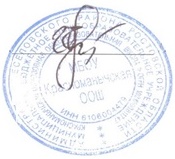 Положениео  формах, периодичности и порядке текущего контроля успеваемостии промежуточной аттестации учащихсяОбщие положенияНастоящее Положение разработано в соответствии с Федеральным законом от 29 декабря 2012 г. № 273-ФЗ «Об образовании в Российской Федерации»,  Приказом Министерства образования и науки Российской Федерации от 30 августа 2013 г. № 1015 «Об утверждении Порядка организации и осуществления образовательной деятельности по основным общеобразовательным программам – образовательным программам начального общего, основного общего и среднего общего образования» и Уставом МБОУ Красноманычской ООШ.Настоящее Положение о проведении промежуточной аттестации учащихся и осуществлении текущего контроля их успеваемости (далее - Положение) является локальным нормативным актом образовательной организации (далее - Организации), регулирующим периодичность, порядок,  систему оценок и формы проведения промежуточной аттестации учащихся и текущего контроля их успеваемости. Настоящее Положение обязательно для исполнения всеми участниками образовательных отношений.1.4. Освоение образовательной программы, в том числе отдельной части или всего объема учебного предмета, курса, образовательной программы, сопровождается текущим контролем успеваемости и промежуточной аттестацией обучающихся, проводимой в формах, определенных учебным планом, и в порядке, установленном образовательной организацией.1.5.Текущий контроль успеваемости учащихся – это систематическая проверка учебных достижений учащихся, проводимая педагогом в ходе осуществления образовательной деятельности в соответствии с образовательной программой .Проведение текущего контроля успеваемости направлено на обеспечение выстраивания образовательного процесса максимально эффективным образом для достижения  результатов освоения основных общеобразовательных программ, предусмотренных федеральными государственными образовательными стандартами начального общего и основного общего образования (далее – ФГОС).1.5.Промежуточная аттестация – это установление уровня достижения результатов освоения учебных предметов, курсов, предусмотренных  образовательной программой. Промежуточная аттестация проводится начиная со второго класса.Годовая промежуточная аттестация проводится в качестве отдельной процедуры, независимо от результатов четвертной аттестации. Формы, периодичность и порядок текущего контроля успеваемости2.1. Текущий контроль успеваемости учащихся проводится в течение учебного периода в целях:- контроля уровня достижения учащимися результатов, предусмотренных образовательной программой;- оценки соответствия результатов освоения образовательных программ  требованиямФГОС;- проведения учащимся самооценки, оценкиего работы педагогическим работником с целью возможного совершенствования  образовательного процесса;2.2. Текущий контроль осуществляется педагогическим работником, реализующим соответствующую часть образовательной программы.Текущий контроль успеваемости проводится поурочно во 2-9 классах по всем учебным предметам  в течение всего учебного года (2 класс со второго полугодия).2.3.Порядок, формы, периодичность, количество обязательных мероприятий при проведении текущего контроля успеваемости учащихся определяются педагогическим работником с учетом образовательной программы и рабочей программы учителя.2.4. Фиксация результатов текущего контроля осуществляется, как правило, по пятибалльной системе. Рекомендуемая накопляемость отметок текущего контроля знаний по предметам с недельной учебной нагрузкой 1 час в неделю предусматривает выставление не менее 3-х текущих отметок за четверть, более  2-х часов  в неделю - не менее 5-ти отметок за четверть.Текущий контроль успеваемости учащихся первого класса в течение учебного года и второго класса в первом полугодии осуществляется без фиксации достижений учащихся (выставление отметок).2.5.Последствия получения неудовлетворительного результата текущего контроля успеваемости определяются педагогическим работником в соответствии с образовательной программой, и могут включать в себя проведение дополнительной работы с учащимся, индивидуализацию содержания образовательной деятельности учащегося, иную корректировку образовательной деятельности в отношении учащегося.  2.6 Результаты текущего контроля фиксируются в документах (классных журналах и иных установленных документах).2.7.Успеваемость учащихся, занимающихся по индивидуальному учебному плану,подлежит текущему контролю с учетом особенностей освоения образовательной программы, предусмотренных индивидуальным учебным планом. 2.8 По курсу ОРКСЭ (4 класс) вводится безотметочное обучение. Применяется зачётная система («зачёт», «незачёт»). Объектом оценивания по данному курсу становится нравственная и культурологическая компетентность ученика, рассматриваемые как универсальная способность человека понимать значение нравственных норм, правил морали, веры и религии в жизни человека, семьи, общества, воспитание потребности к духовному развитию, которая проводится в виде проведения  систематизированных упражнений и тестовых заданий разных типов.2.9. Педагогические работники доводят до сведения родителей (законных представителей)  сведения о результатах текущего контроля успеваемости учащихся как посредством заполнения предусмотренных документов, в том числе в электронной форме (дневник учащегося, электронный дневник), так и по запросу родителей (законных представителей) учащихся. Педагогические работники в рамках работы с родителями (законными представителями) учащихся обязаны прокомментировать результаты текущего контроля успеваемости учащихся в устной форме. Родители (законные представители) имеют право на получение информации об итогах текущего контроля успеваемости учащегося в письменной форме в виде выписки из соответствующих документов, для чего должны обратиться к классному руководителю.2.10.Текущее оценивание, промежуточная аттестация учащихся, освобожденных от уроков физической культуры или отнесенных к специальной медицинской группе, производится в обязательном порядке на основании Письма Минобразования РФ «Об аттестации учащихся образовательных организаций по учебному предмету «Физическая культура» от 15.07.2014 г. № 08-888. В работе с данной категорией учащихся соблюдается дифференцированный и индивидуальный подход к организации занятий (посильное участие на уроке, изучение теоретического материала и т.п.). 2.11.При изучении элективных  курсов  применяется зачётная  («зачёт», «незачёт») система оценивания как оценка усвоения учебного материала. Содержание, и порядок проведения промежуточной аттестации3.1.Целями проведения промежуточной аттестации являются:- объективное установление фактического уровня освоения образовательной программы и достижения результатов освоения образовательной программы; - соотнесение этого уровня с требованиями ФГОС;- оценка достижений конкретного учащегося, позволяющая выявить пробелы в освоении им образовательной программы и учитывать индивидуальные потребности учащегося в осуществлении образовательной деятельности,- оценка динамики индивидуальных образовательных достижений, продвижения в достижении планируемых результатов освоения образовательной программы3.2.Промежуточная аттестация в Организации проводится на основе принципов объективности, беспристрастности. Оценка результатов освоения учащимися образовательных программ осуществляется в зависимости от достигнутых учащимся результатов и не может быть поставлена в зависимость от формы получения образования, формы обучения, 3.3.Формами промежуточной аттестации являются:контрольная работа; комплексная контрольная работа; диктант с грамматическим заданием; тестовая работа с элементами аналитических и развернутых ответов; работа с текстом; собеседование; изложение, сочинение, творческие работы; защита проекта, реферата; собеседование; ответ по билетам.Иные формы промежуточной аттестации могут предусматриваться образовательной программой. В случаях, предусмотренных образовательной программой, в качестве результатов промежуточной аттестации могут быть зачтены выполнение тех иных заданий, проектов в ходе образовательной деятельности, результаты участия в олимпиадах, конкурсах, конференциях, иных подобных мероприятиях. Образовательной программой может быть предусмотрена накопительная балльная система зачета результатов деятельности обучающегося. 3.4.Фиксация результатов промежуточной аттестации осуществляется, как правило, по пятибалльной системе. 3.5.При пропуске учащимся по уважительной причине более половины учебного времени, отводимого на изучение учебного предмета, курса учащийся имеет право на перенос срока проведения промежуточной аттестации. Новый срок проведения промежуточной аттестации определяется Организацией с учетом учебного плана, индивидуального учебного плана на основании заявления учащегося (его родителей, законных представителей). 3.6. Педагогические работники доводят до сведения родителей (законных представителей)  сведения о результатах промежуточной аттестации учащихся как посредством заполнения предусмотренных документов, в том числе в электронной форме (дневник учащегося, электронный дневник), так и по запросу родителей (законных представителей) учащихся. Педагогические работники в рамках работы с родителями (законными представителями) учащихся обязаны прокомментировать результаты промежуточной аттестации учащихся в устной форме. Родители (законные представители) имеют право на получение информации об итогах промежуточной аттестации учащегося в письменной форме в виде выписки из соответствующих документов, для чего должны обратиться к классному руководителю. 3.7Для учащихся, обучающихся по индивидуальному учебному плану, сроки и порядок проведения промежуточной аттестации определяются индивидуальным учебным планом.3.8 Итоги промежуточной аттестации обсуждаются на заседаниях методических объединений и педагогического совета Организации.3.9. Обучающиеся, освоившие в полном объёме соответствующую часть образовательной программы, переводятся в следующий класс. Освоение образовательной программы, в том числе отдельной части или всего объема учебного предмета, курса образовательной программы сопровождается промежуточной аттестацией обучающихся, проводимой в формах, определенных учебным планом, и в порядке, установленном образовательной организацией.3.10.  Неудовлетворительные результаты промежуточной аттестации по одному или нескольким учебным предметам образовательной программы или не прохождение промежуточной аттестации при отсутствии уважительных причин признаются академической задолженностью. 3.11.  Обучающиеся обязаны ликвидировать академическую задолженность.3.12. Организация создает  условия учащемуся для ликвидации академической задолженности и обеспечивает контроль за своевременностью ее ликвидации.3.13.  Обучающиеся, имеющие академическую задолженность, вправе пройти промежуточную аттестацию по соответствующему учебному предмету не более двух раз в сроки, определяемые Организацией, в пределах одного года с момента образования академической задолженности. В указанный период не включаются время болезни обучающегося.3.14. Для проведения промежуточной аттестации при ликвидации академической задолженности во второй раз Организацией создается комиссия.3.15. Не допускается взимание платы с учащихся за прохождение промежуточной аттестации.3.16.  Обучающиеся, не прошедшие промежуточную аттестацию по уважительным причинам или имеющие академическую задолженность, переводятся в следующий класс условно. 4.9.Обучающиеся в Организации по образовательным программам начального общего, основного общего образования, не ликвидировавшие в установленные сроки академической задолженности с момента ее образования, по усмотрению их родителей (законных представителей) оставляются на повторное обучение, переводятся на обучение по адаптированным образовательным программам в соответствии с рекомендациями психолого-медико-педагогической комиссии либо на обучение по индивидуальному учебному плану.4.10 Обучающиеся по образовательным программам начального общего, основного общего образования в форме семейного образования, не ликвидировавшие в установленные сроки академической задолженности, продолжают получать образование в образовательной организации.Организация информирует родителей учащегося о необходимости принятия решения об организации дальнейшего обучения учащегося в письменной форме.Рассмотрено на заседаниипедагогического совета школыпротокол №_1_ от _31.08.2013_УТВЕРЖДЕНОДиректор МБОУ________И.П.ЕрмаковаПриказ № 200 от 01.09.2013